課題六  艱苦奮勇的抗日戰爭一、參觀序言和展區A「一寸山河一寸血」，完成以下問題。1. 根據展板A01至A03，在空格內填寫正確的代表字母，順序排列抗戰三階段的主要信息。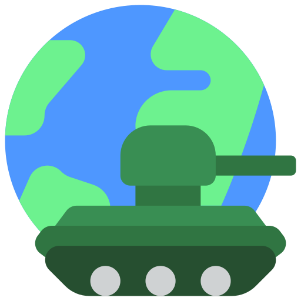 2. 根據展板A04，以下的說法正確嗎？正確的，在橫線上加；不正確的，把錯處圈起來，並在橫線上改正。3. 根據展板A05，在橫線上填寫正確答案。二、參觀展區B「抗戰英雄人物廊」，完成以下問題。1. 根據展板B01，在以下抗戰英雄的卡片上填寫正確的代表字母。2. 三位老兵各自在抗戰期間擔任甚麼職務？根據展板B02，在橫線填寫正確的代表字母。陳炳靖加入飛虎隊，成為戰鬥機               ，曾在空戰中擊落敵人的飛機。林珍在港九獨立大隊中，曾經擔任小鬼               和                ，支援游擊隊的抗日活動。黃光漢曾以通訊連                的身份跟隨遠征軍入緬作戰，負責軍隊的電報通訊工作。3. 根據展板B03，抗戰中的各個群體怎樣發揮自己的力量？在橫線上填寫正確答案。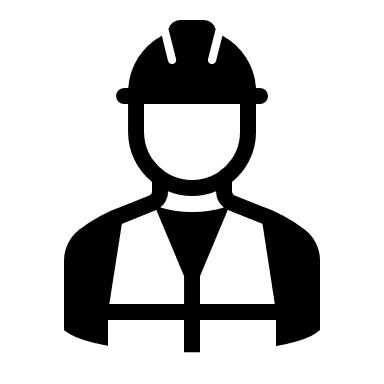 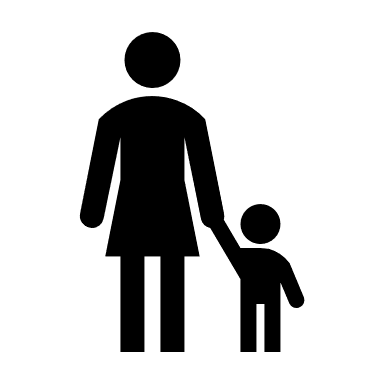 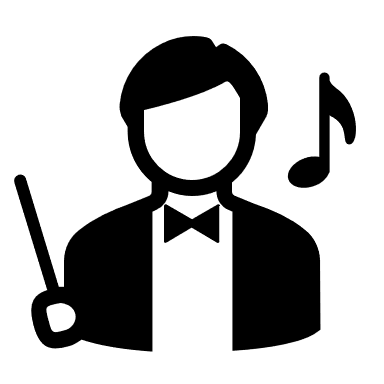 4. 根據展板B04，抗戰期間來華援助的外國人作出了甚麼貢獻？試進行配對，在橫線上填寫正確的代表字母。（答案可填多於一次）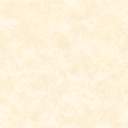 展館連結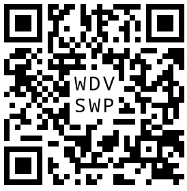 https://edu.cospaces.io/WDV-SWPA.  1937年12月13日，日軍攻陷南京，進行了慘絕人寰的大屠殺。B.  在南京大屠殺中，共有約10萬中國人遇害。  C.  南京大屠殺獲國際刑事法院認定為日本戰爭罪行之一。D.  今天人們設定「南京大屠殺死難者國家公祭日」悼念遇難同胞。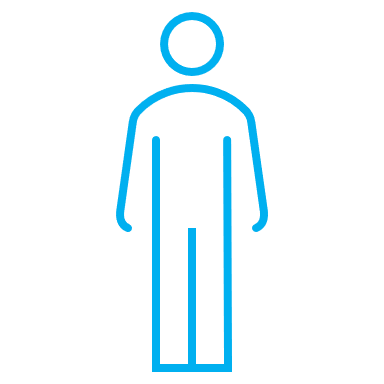 東北抗日聯軍第一路軍
總司令在東北堅持游擊戰，被日軍包圍，彈盡糧絕下壯烈犧牲。第五二四團中校團附率領四百多人，堅守上海四行倉庫，極壯軍威。第三十三集團軍總司令曾在多場戰事中立下戰功，在棗宜會戰身中數彈，壯烈殉國。第四航空大隊大隊長「八一四空戰」率領大隊獲得6比0戰績。（1）魏特琳                （2）柯棣華              （3）拉貝                （4）陳納德              （5）白求恩              